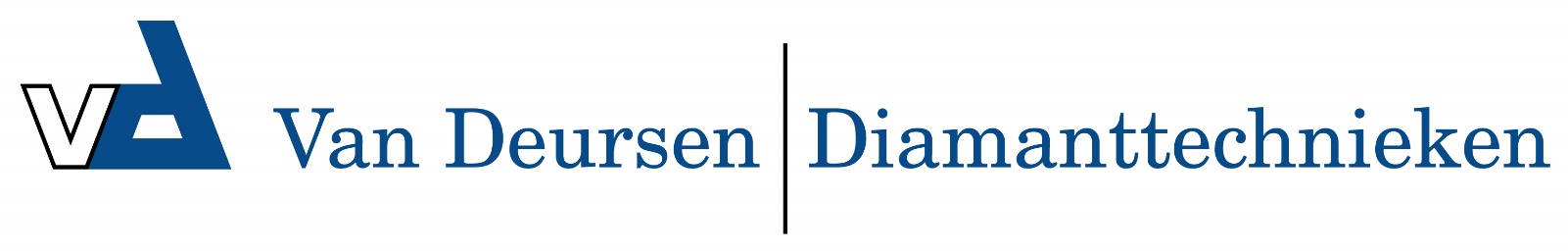 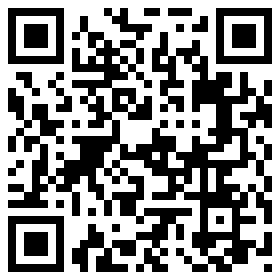 XT38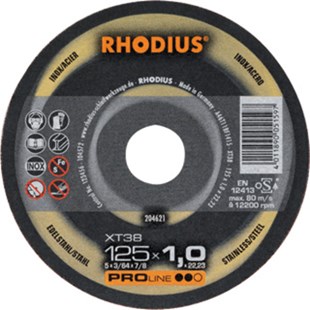 Ideaal voor machines met gering vermogenToepassing: RVSXT38  A46T11BF1415 XT38  A46T11BF1415 XT38  A46T11BF1415 115 x 1,0 x 22,2350204619115 x 1,5 x 22,2350203877125 x 1,0 x 22,2350204621125 x 1,5 x 22,2350203881150 x 1,5 x 22,2325205700180 x 1,5 x 22,2325205701230 x 1,9 x 22,2325205702XTK38  A46T11BF1423 XTK38  A46T11BF1423 XTK38  A46T11BF1423 115 x 1,0 x 22,2350205707115 x 1,5 x 22,2350205706125 x 1,0 x 22,2350205705125 x 1,5 x 22,2350205704150 x 1,0 x 22,2325209497180 x 1,5 x 22,2325205721230 x 1,9 x 22,2325205703